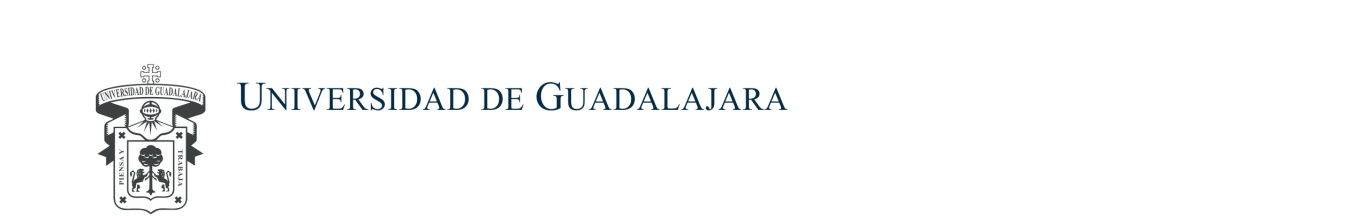 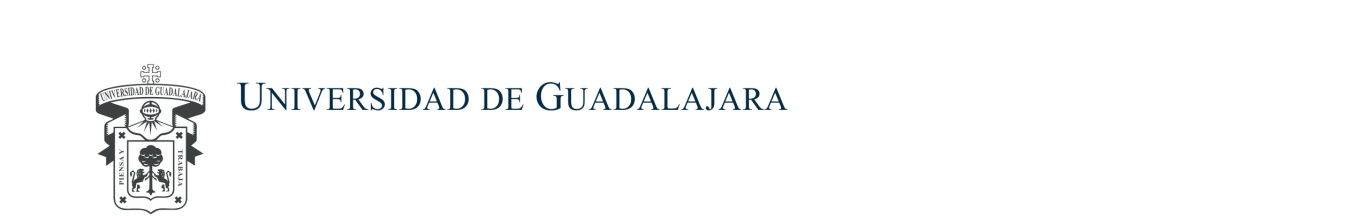 JUNTA ACADÉMICADOCTORADO EN PSICOLOGÍA CON ORIENTACIÓN EN CALIDAD DE VIDA Y SALUDP R E S E N T EPor este conducto hago de su conocimiento que he entrevistado al (la) C. _____________________________________________________ (nombre del alumno), que conozco y he revisado su propuesta de investigación por lo que considero que es un (a) candidato (a) viable para cursar el Doctorado en Psicología con Orientación en Calidad de Vida y Salud. Si el (la) aspirante es aceptado(a) en el Programa de Doctorado informo que es de mi interés:Desempeñar la función de Director(a) de Tesis conforme a lo descrito en el Reglamento General de Posgrado de esta H y Benemérita institución. Definir de común acuerdo con el (la) alumno (a) la integración de su Comité Tutoral, y proponerlo a la Junta Académica a más tardar un mes después de su ingreso.Definir de común acuerdo con el (la) alumno (a) cada uno de los programas académicos semestrales y entregar el primero a más tardar un mes después de su ingreso y en los semestres subsecuentes dos semanas antes de que se termine el semestre en curso.Dar puntual seguimiento al desarrollo académico del alumno (a) para garantizar que concluya en tiempo y forma las actividades consideradas en el plan de estudios y su trabajo de tesis.Evaluar semestralmente los avances del alumno (a) y entregar en tiempo y forma la documentación requerida.En caso de que el alumno (a) reciba la beca de manutención que otorga el CONACyT me comprometo a entregar al final de cada ciclo escolar el informe correspondienteSin otro particular, quedo de ustedes.Ciudad Guzmán, Jalisco a __ de ____ de 2022.ATENTAMENTE“Piensa y Trabaja”“Año del legado de Fray Antonio Alcalde en Guadalajara”______________________________________Dr (a).Profesor (a) Investigador (a)Núcleo Básico del Doctorado en Psicología con Orientación en Calidad de Vida y Salud